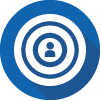 
Waar staan we in 2016?
Binnen het VMBO wordt sinds enige tijd gewerkt volgens het concept van HandelingsGericht Werken (HGW). Hierin nemen de begeleidingscomponent, gepersonaliseerd leren ondersteund door ICT-middelen en eigenaarschap van de leerling een belangrijke plaats in. Docenten van Het Erasmus werken samen met docenten van Het Noordik om een nieuw onderwijsconcept te ontwikkelen, genaamd de Almelose VMBO aanpak (AVA). AVA is bedoeld voor leerlingen die praktisch georiënteerd zijn en zich optimaal willen voorbereiden op het MBO en daarna wellicht HBO. Iedere leerling werkt volgens een persoonlijk leerplan, waarin welbevinden, groei, ontwikkeling en successen centraal staan. Er wordt gewerkt in kleine groepen. Elke leerling heeft een persoonlijke mentor die hem zowel inhoudelijk als in het kader van loopbaanoriëntatie en -begeleiding (LOB) ondersteunt. 
Waar staan we in 2020? Maatwerk is de standaard.AVA is, in ieder geval voor de onderbouw, geïmplementeerd in schooljaar 2020-2021. Er is een verbinding gemaakt met de nieuwe uitstroomprofielen in de bovenbouw van het VMBO. De vernieuwing van de beroepsgerichte leerwegen is tot stand gekomen in afstemming en in uitvoering (techniek) met het ROC en een aantal VMBO partners. 
Waar staan we in 2016?

Leeropbrengsten
Qua leeropbrengsten is de basis op orde: de resultaten zijn over de hele linie voldoende. We geven leerlingen kansen om een zo hoog mogelijk niveau te halen en slagen daar ook vaak in. Onze leerlingen bereiken vaker dan gemiddeld een hoger niveau dan op basis van hun basisschooladvies verwacht mocht worden. Aan de andere kant zien we dat de examenresultaten in de middenmoot zitten. Onze leerlingen doen het niet slecht, maar ook niet heel goed als we kijken naar vergelijkbare scholen.

Succes in vervolgstappen
De doorstroomcijfers van onze vestiging naar MBO-instellingen zijn niet afwijkend van het landelijk gemiddelde. Aan de andere kant ervaren onze leerlingen de nodige problemen in hun vervolgstappen. Op het VMBO zijn het Toptraject en Talent4Tech ingezet om te bevorderen dat talentvolle VMBO-ers succesvoller doorstromen naar MBO en HBO. 

Welbevinden
Uit onderzoeken is gebleken dat leerlingen zich veilig voelen op onze school en dat het schoolklimaat positief beoordeeld wordt.  Ouders zijn over het algemeen meer tevreden dan leerlingen.  Leerlingen  zijn minder positief over stellingen die gaan over activerende didactiek, de manier waarop docenten rekening houden met verschillen en de manier waarop rekening wordt gehouden met hun mening. Ouders geven aan dat het onderwijs niet altijd voldoet aan hun verwachtingen. 

Waar staan we in 2020?Het Erasmus levert wendbare, weerbare, zelfredzame leerlingen af die bewust richting kunnen geven aan hun keuzes en succesvol zijn in hun vervolgstappen. Leeropbrengsten
De kern van het docentschap is het arrangeren van de best mogelijke condities voor leerlingen om te leren en hun talenten te ontwikkelen. De kwaliteit van docenten staat aan de basis van een stimulerend leerklimaat en daarmee goede leeropbrengsten. Erasmus-docenten zijn ontwikkelingsgericht en geven ruimte aan leerlingen. Wij streven naar leeropbrengsten die volgens de normen van de Inspectie goed zijn. Succes in vervolgstappen
Onze leerlingen doen het goed of beter dan gemiddeld op hun vervolgopleiding. Erasmus-leerlingen zijn betrokken, ondernemend en nieuwsgierig, met andere woorden zij beheersen vaardigheden en daaraan te koppelen kennis, inzicht en houdingen die nodig zijn om te functioneren in en bij te dragen aan de toekomstige samenlevingZij hebben zichzelf goed leren kennen en geleerd keuzes te maken.

Welbevinden
Leerlingen voelen zich veilig en uitgedaagd op Het Erasmus. De cijfers voor tevredenheid en veiligheid liggen boven het landelijk gemiddelde.Waar staan we in 2016? AVA is opgestart als project en wordt in het schooljaar 2016-2017 aangeboden aan één groep leerlingen van het VMBO. Deze andere manier van werken past niet binnen de huidige manier van roosteren en formeren. Er moeten nieuwe afspraken gemaakt worden over wat lessen en taken zijn (taakbeleid). Op verschillende manieren wordt samengewerkt met het MBO. Dit krijgt vorm in onze deelname in het Aansluitingsnetwerk van VMBO scholen, ROC en AOC in Twente. Doelstellingen van het Aansluitingsnetwerk zijn de realisatie van doorlopende leerlijnen, het voorkomen van voortijdig school verlaten en de versterking van LOB. Ook werken we samen met het ROC en collega VMBO-scholen in het kader van het Toptraject, Talent4Tech en Mobiliteit en Transport. In de toekomst wordt de samenwerking uitgebouwd naar de programma’s Produceren, Installeren en Energie (PIE) en Bouwen, Wonen en Interieur (BWI). Specifiek binnen de bovenbouw van het VMBO wordt gewerkt aan de vernieuwing van de beroepsgerichte leerwegen. Praktijklessen vinden plaats binnen de school en de contacten met het bedrijfsleven krijgen vorm in stages. Waar staan we in 2020? Het Erasmus heeft een flexibele organisatie in aanbod (intern en extern), gebouw en rooster. Samen leren, samenwerken en afstemmen staat centraal. Het hele VMBO werkt volgens het AVA-gedachtengoed en het rooster is hierop aangepast. Praktijklessen vinden plaats zowel binnen als buiten de school plaats. De samenwerking met andere VMBO’s, bedrijven/ instellingen en het ROC zorgt ervoor dat het aanbod actueel en goed afgestemd is op de lokale situatie. De samenwerking zou kunnen uitmonden in een Almeloos Techniekcentrum.Leerling centraal leren. 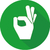    Onderwijskwaliteit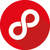    Organisatie